План-конспект занятия по рисованию «Космический сон» в подготовительной группе.10.04.2020г.Подготовила: Воспитатель Макурова К.С.Тема: «Космический сон»Цель: Научить детей самостоятельно выбирать содержание работы, выполнять свой замысел, передавая в рисунке различные виды космического пейзажа, транспорта или инопланетян. Развивать фантазию, воображение и наблюдательность. Продолжать закреплять технику рисования простыми и цветными карандашами, и фломастерами. Штриховать ровно, сильно не надавливая на карандаш.Воспитывать интерес к творчеству, аккуратность, желание придумывать и фантазировать.Развивающая среда: Альбомный лист бумаги на каждого ребёнка, простой карандаш, цветные карандаши, фломастеры, салфетки, загадывание загадки про ракету, обручи для игры, картинки, фотографии на тему «Космос».Предварительная работа: Рассматривание космических пейзажей, репродукций космических кораблей, орбитальных станций, межпланетных спутников и луноходов.Ход занятия.В начале занятия Воспитатель загадывает детям загадку:Распустила алый хвост,Улетела в стаю звёзд.Наш народ построил этуМежпланетную….(Ракету).Воспитатель обращается детям:- Как вы думаете, есть ли жизнь на других планетах?- Как же выглядят обитатели и жители неведомых нам планет?Люди фантазировали, сочиняли и писали истории о космических путешествиях и теперь придумывают самые удивительные и невероятные образы разных планет и космических средств передвижения. Художники-мастера много думают, на эту тему и фантазируют и рисуют.Воспитатель показывает фотографии, иллюстрации с космическими изображениями, обращая внимание детей на необычность, выразительность космических картин, пейзажей, разнообразие и использование цветов. Так же педагог обращает внимание детей на необычную конструкцию космического транспорта. Объясняет, что этот космический транспорт может не только летать, он многофункционален, они могут пробурить грунт, руками-шупальцами выполнять различные виды работ.После беседы и объяснений с воспитателем, дети выдвигают и рассуждают свои задумки.До того как приступают рисовать, педагог предлагает сначала поиграть в игру «Мы космонавты». Можно в эту игру играть и после рисования.Правила игры: По краям площадки раскладываются обручи ракеты. Играющих на несколько человек больше, чем ракет. Дети встают в круг и берутся за руки. Идут по кругу,проговаривая слова:Ждут нас быстрые ракеты,Для полета на ракете.На какую захотим,На такую полетим!Но в игре один секрет,Опоздавшим места нет!После последних слов дети разбегаются и занимают ракеты по двое. В паре повернуться спиной друг другу, плотно прижавшись спинами и затылками, принять красивую позу с правильной осанкой, опоздавшие выбирают самые красивые парные позы космонавтов. Игру можно повторять несколько раз, по желанию самих детей.После игры дети садятся и приступают к работе.Выбор художественного материала воспитатель предлагает самим детям: можно использовать только фломастеры, можно только цветные карандаши, а также можно только использовать простой карандаш, или же применять все вместе.Во время работ воспитатель обязательно обращает внимание на правильную осанку детей, а так же напоминает, чтобы дети не забывали во время рисования с карандашами, делали правильный нажим, держа карандаш не сильно.В конце, закончив свои работы, дети показывают и рассказывают содержание своих рисунков.Образец работы: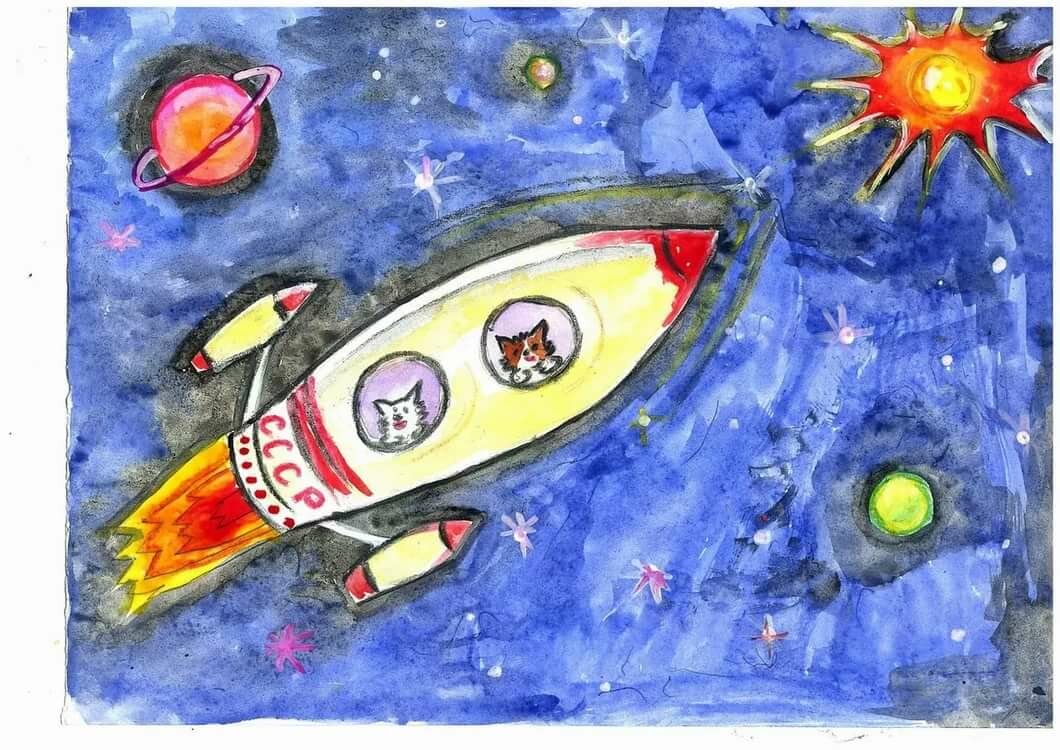 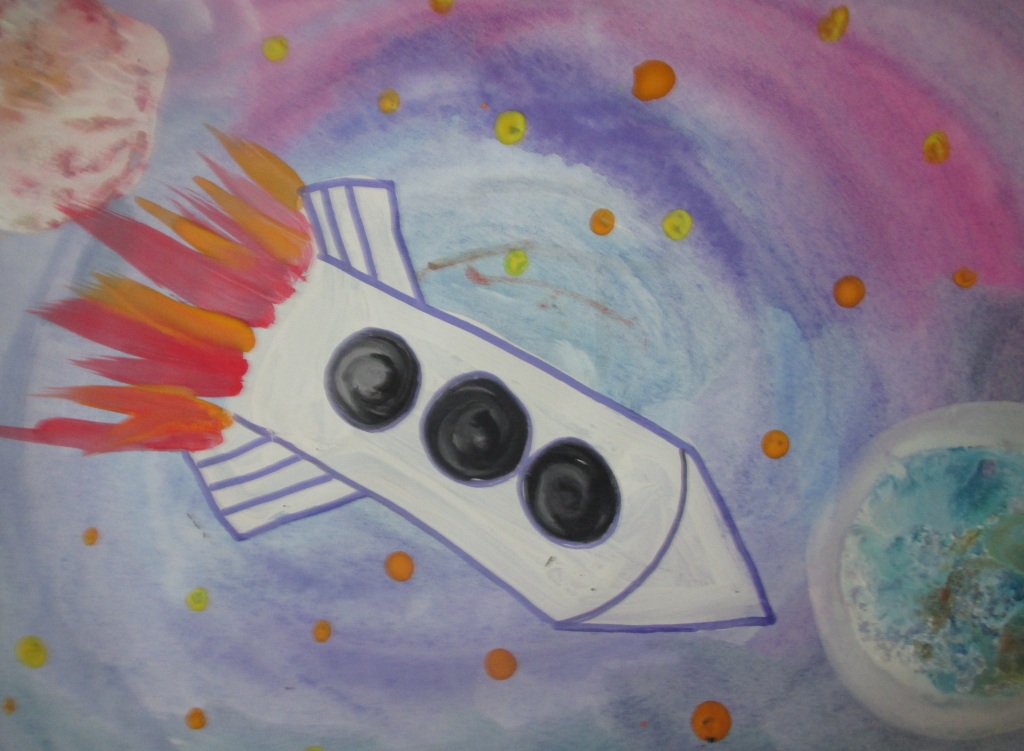 